マルチメディアDAISY図書サンプルDVDお申込みフォームサンプルDVDの送付をご希望の方は、下記にご記入の上、メールにて、kwakahara.dsa@gmail.com 宛てに送信してください。数日中にサンプルDVDを発送いたします。　３月１５日までにお申し込みいただくと送料が無料となりますのでご活用ください。①お申込み枚数（１団体３枚程度まで）		枚②お申込み団体情報　団体名：	　郵便番号：	　住所：	　電話番号：	③サンプルDVD送付先（②と同じ場合は空欄で構いません）郵便番号：	住所：	④DVDご利用予定人数（概算で構いません）		名⑤お申込み担当者ご連絡先お名前：	電話番号：	　eMail：	※本DVDは著作権法第３７条第３項に基づき障害により読み書きに困難がある方を対象に作成しています。それ以外の方を対象とした上映やDVDの第三者への譲渡はできません。特定非営利活動法人サイエンス・アクセシビリティ・ネットデイジー図書普及委員NPOデイジー・シンフォニック・アソシエーション代表　若原孔明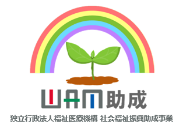 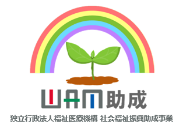 kwakahara.dsa@gmail.com090-3417-1854